Introductions and Welcome – Jaki (5 min)Approval of 03/22/2021 Minutes 4 Year Program Review Presentations1:15-1:35 – CitizenshipGroup Discussion with RubricAnnouncementsNext Program Review meeting April 26th, 2021 at 1:00pm virtually through Zoom, presentations: Political Science, Art, and High School Subjects. 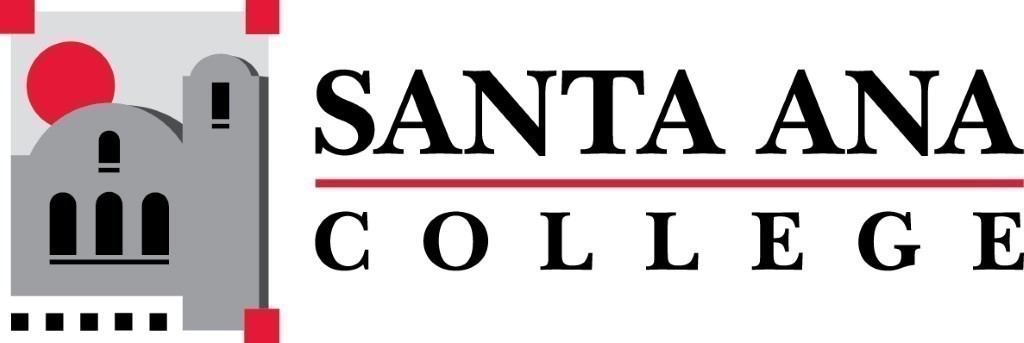 SAC Program Review Committee April 12th, 20211:00p.m. – 2:00p.m. Zoom (link in meeting invite)